An Applicant GuideMain Screen ViewThis is what you will see when you log in.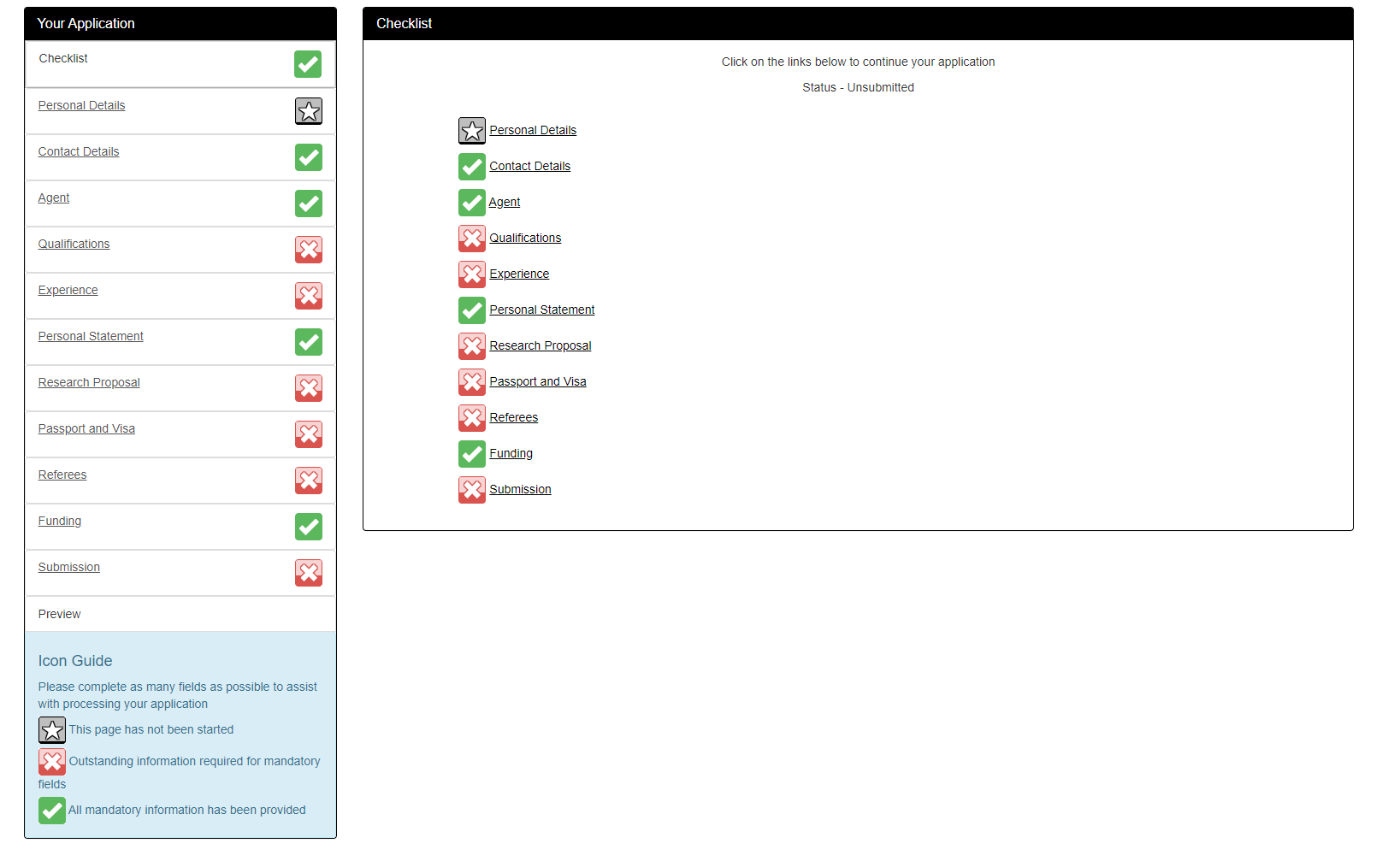 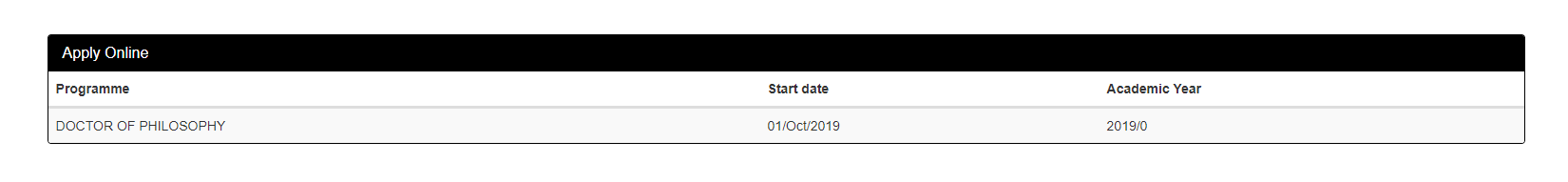 ICON GuideIt’s important to note that the ICONs respond to information required for mandatory fields. The white tick on a green background is a measure of mandatory compliance and does not indicate or confirm that the information is accurate, appropriate, relevant and purposeful.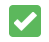 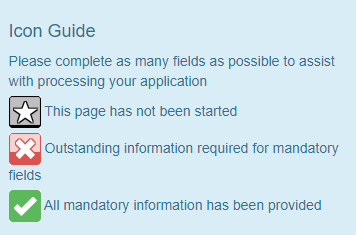 Checklist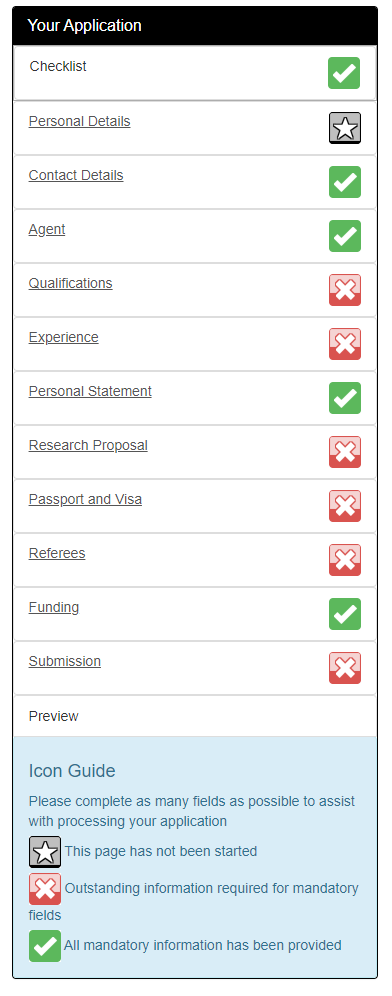 Save and ContinueOn each section you will need to click either ‘Save’ or ‘Save and continue’.  This saves your work!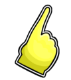 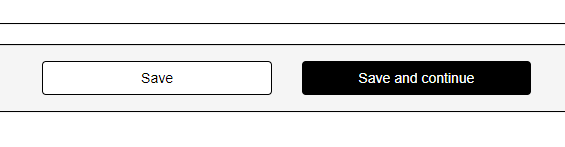 Preview and SubmitPlease note that once you click on the ‘Submit’ button when you have finished your application the form is submitted and cannot be retrieved to add more details and/or a document or other upload evidence. So, please follow the the S P S rule prior to any submission!SPS	STOP - PREVIEW – SUBMIT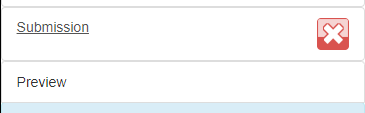 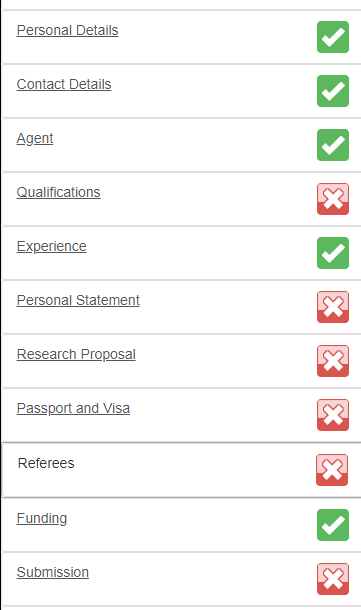 UploadsUploads will be required for certain sections and within those sections the Online Application Form OLAF, may ask you for an upload depending on what information is added.  For example in the ‘Personal Statement’ section you can complete your personal statement by typing directly into the text box.  If you choose this option then an upload will not be offered.  If you decline this option then the OLAF will request an upload of a pre-written personal statement.  It is recommended you prepare and upload your personal statement as opposed to typing ditrectly into the text box.Example:Click on Personal Statement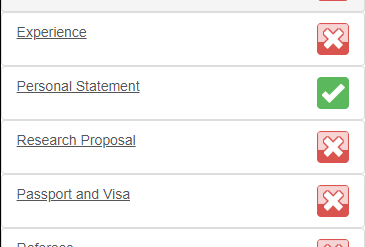 If you select ‘No’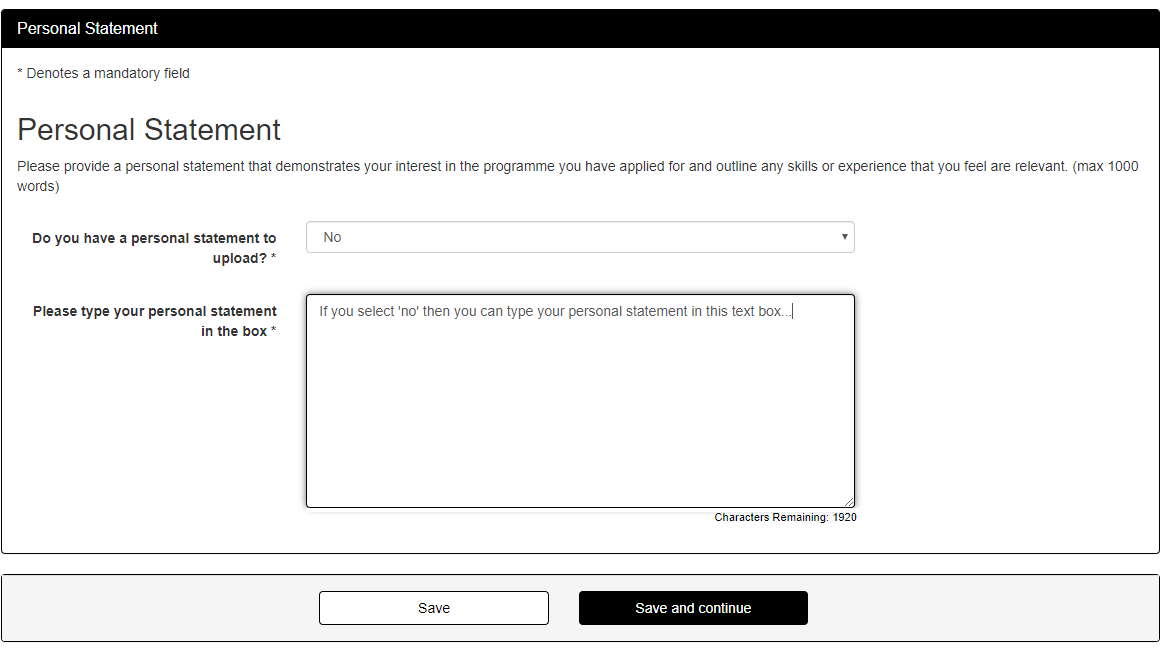 If you select ‘Yes’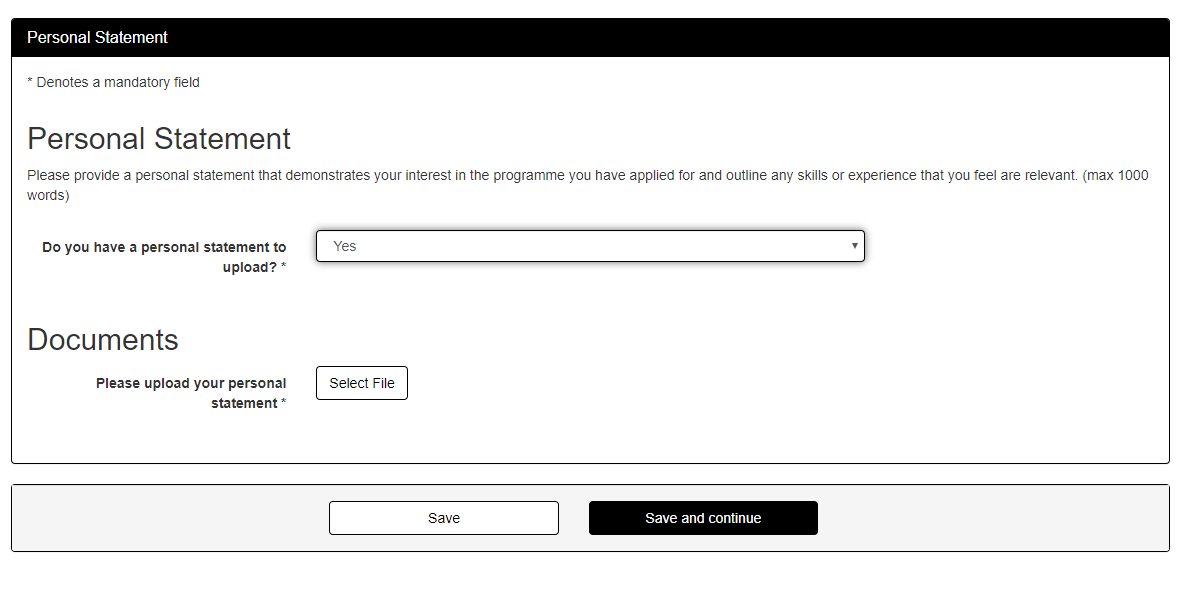 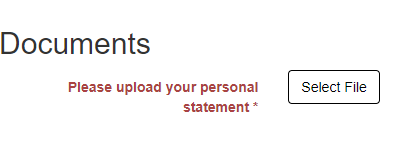 Click on Select File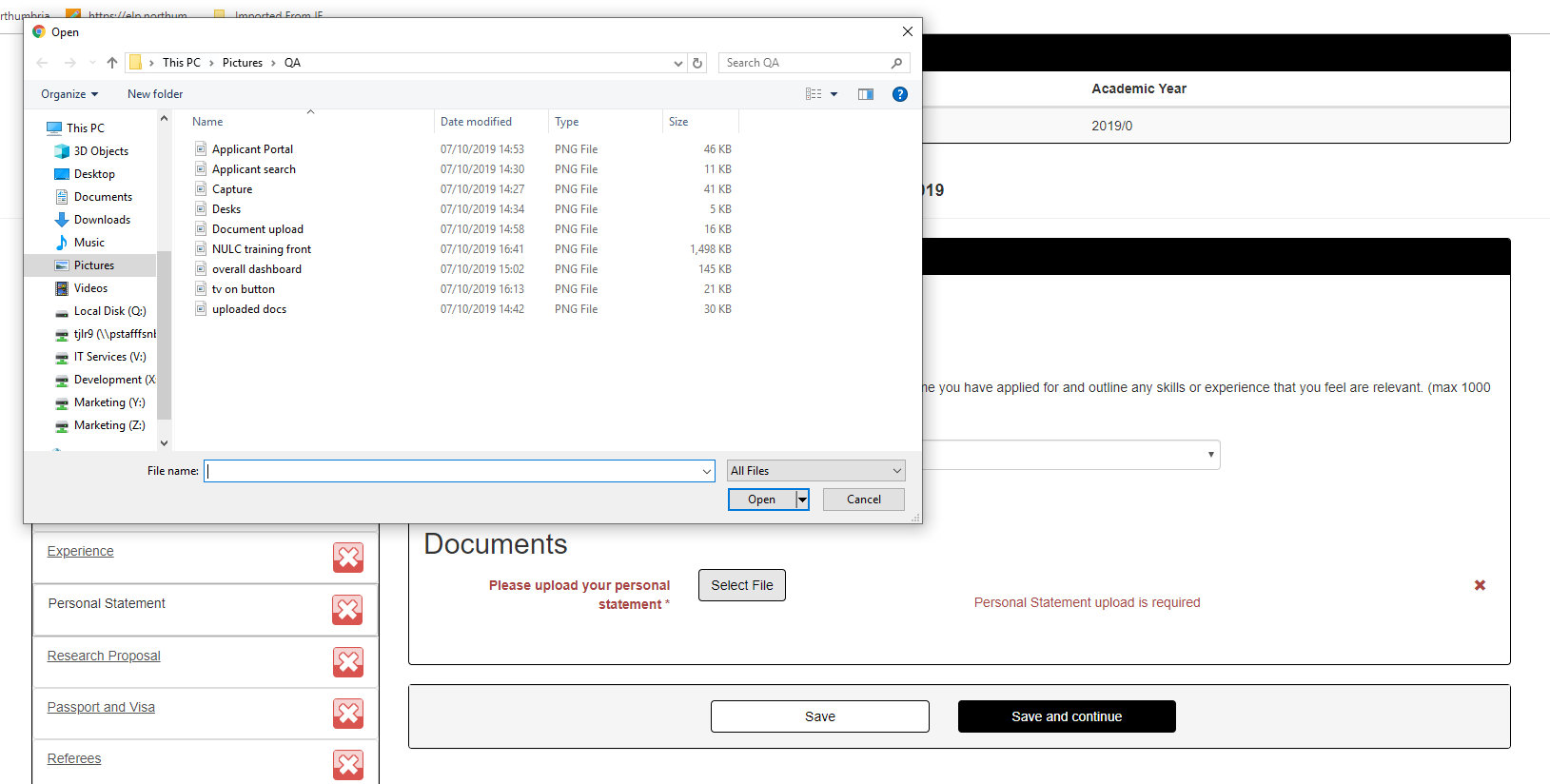 So you can see that this example offers a prompt (mandatory) to upload your personal statement.  Where there is  a mandatory prompt and/or instruction, the OLAF will highlight the command in red and in doing so offer you a  reminder.General NavigationThe form is very intuitive and each menu section will guide you through different data entry/upload pathways which will change depending upon the data entered.  Where there are mandatory fields, then these will be highlighted in a  different font colour upon the clicking of the ‘Save’ or the ‘Save and continue’ buttons.Example of a Navigation PathwayClick on Qualifications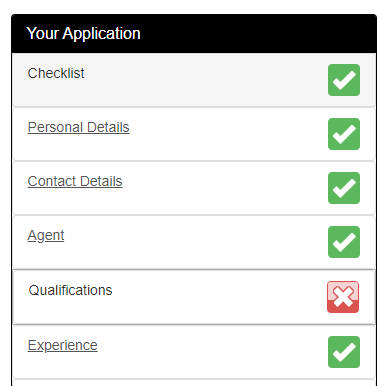 Enter field data in first section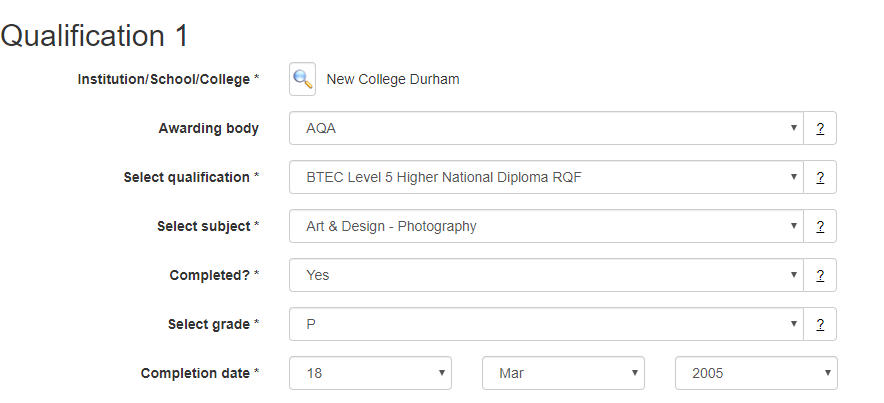 If there are other relevant qualifications to the application then click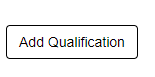 Enter field data in new section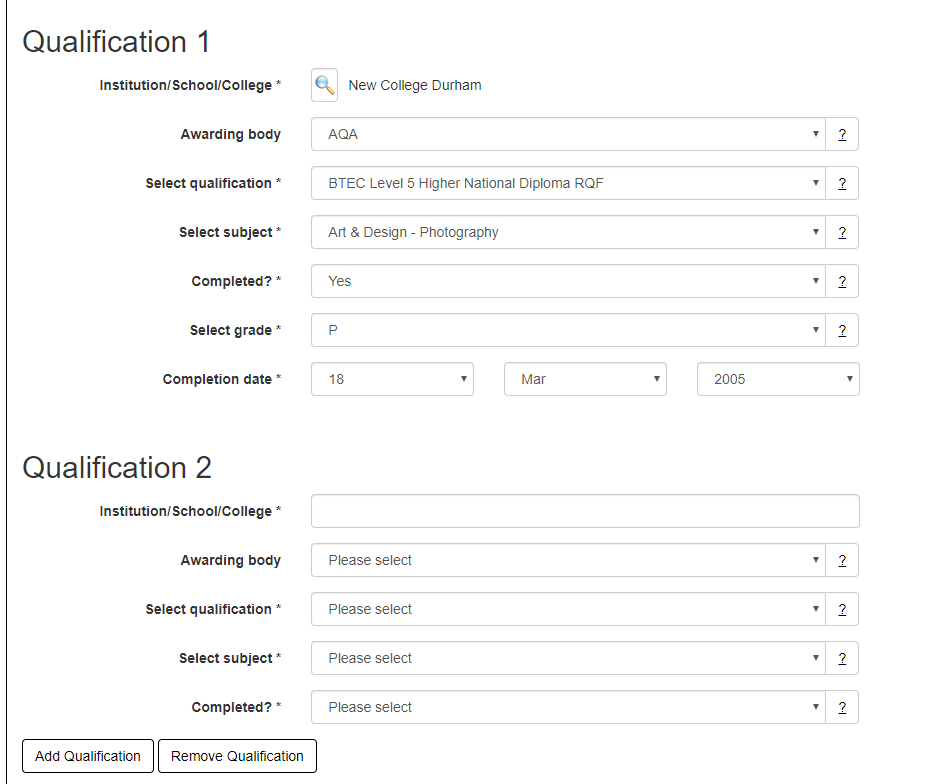 Once all qualifications have been entered then click Qualifications document upload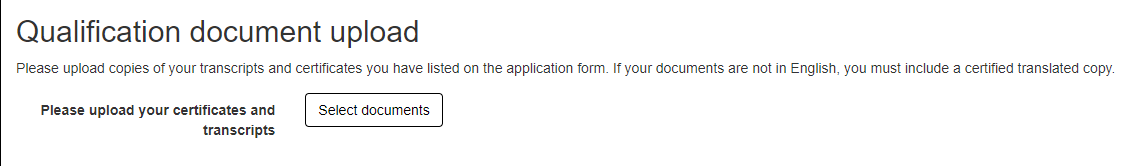 Browse and select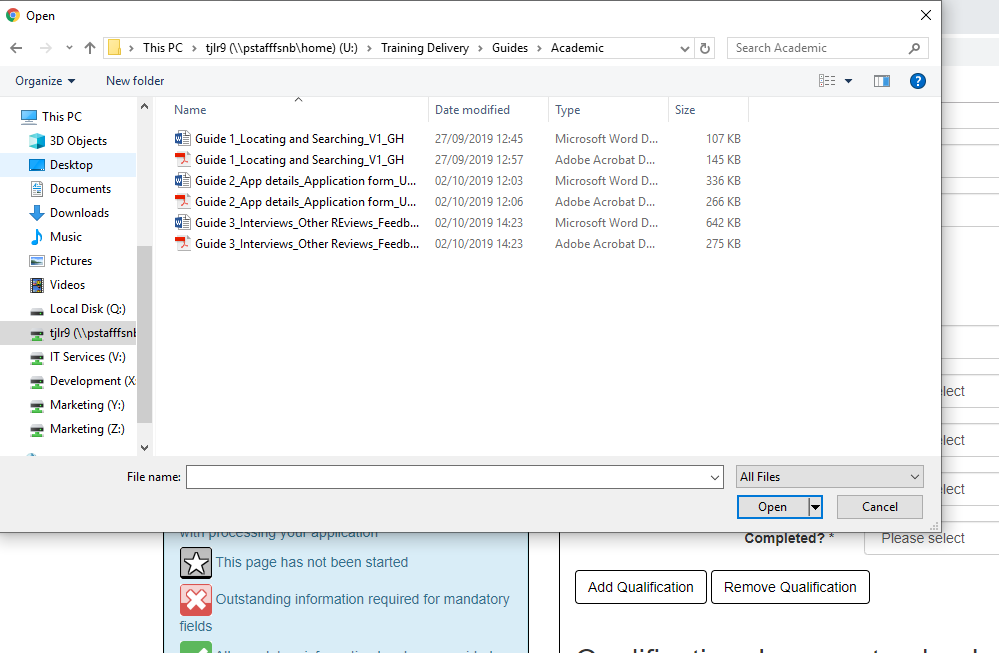 Select and click Open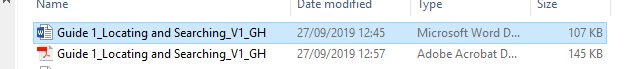 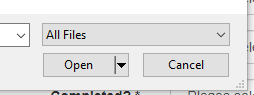 And wait just a few seconds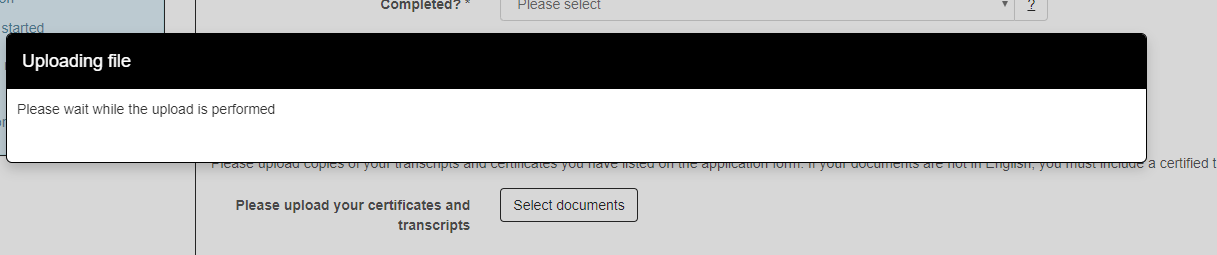 Ensure that the doc format is….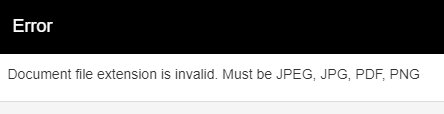 Required document will be displayed here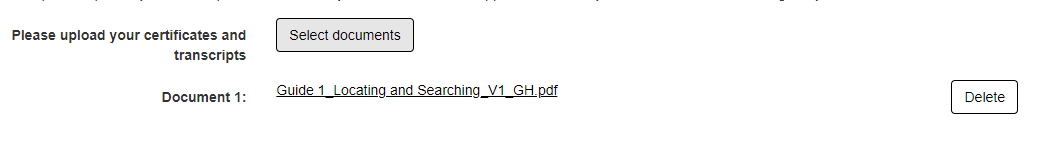 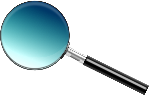 